School Linking Action Plan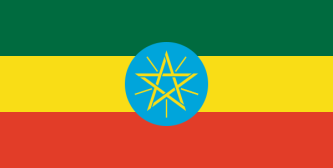 School Linking Action PlanSchool Linking Action PlanSchool Linking Action PlanSchool Linking Action PlanSchool Linking Action PlanSchool Linking Action PlanSchool Linking Action PlanSchool Linking Action PlanSchool Linking Action PlanUK school name:UK school name:Committee NameCommittee NameAreaAction to be takenBy whenWho will be involved?Who will be responsible?Success? Provide evidence to support this.What learning will you do about Ethiopia?What communication will take place between you and your link school this term?How will you get the wider school community involved?Any other business...